                     Supplementary Information Form - for Entry September 2024                   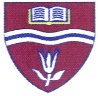 I wish my child to be considered for a place at St Mary’s C of E (Aided) Primary School, Pulborough and I am applying under the following criterion: (Please circle one criterion only)1	2	3	4	5	6	7	8I understand and accept the priority for admission as set down in the school’s Admission Arrangements document.I have/have not requested a recommendation form from the Vicar/Minister of the Church where I regularly worship. If you have attended the church for less than twelve months, please provide proof of attendance from Vicar/Minister from the previous church you attended.Signed: …………………………………………………………Parent/Guardian                   Date:……………………..                        Clergy Form – For Entry September 2024Name of Parent:……………………………………………………………………………………………is applying for a place at St. Mary’s C of E (Aided) Primary School for his/her child for the academic year 2024/2025.Name of Child:……………………………………...……………………………………………………………The Governors of St. Mary’s School give priority under Categories 2 and 5 to children of families who have established a regular pattern of worshipping more than once a month at the Anglican Parish Church of St Mary’s in Pulborough. Members of other churches in Pulborough, Churches Together in Britain and Ireland and the Evangelical Alliance who can demonstrate the same commitment to their own Church will be considered under Categories 3, 6 and 7. “Parents” include legal guardians and foster parents and applies to either parents or a sole parent. Where only one parent/guardian satisfies a criterion, the application will be treated equally with one where the requirement is met by two parents.If the family has joined your congregation within the last year, having lived elsewhere or attended another church previously, please say over what period they have attended your church more than once a month. A reference will also be sought from their previous church. Please return the form to the school directly as soon as possible. For September admissions into Year R it should reach the school before the closing date for receipt of applications as stated by West Sussex County Council. Chair of Governors,St Mary’s C of E (Aided) Primary School, Pulborough I confirm that ……………………………………………………………………………… (insert name of parent) Has/have established a regular pattern of worship at ……………………………………………Church of more than once a month over the last twelve months. Signed: …………………………………………………………………… Date: …………………..………Print name: ………………………………………………..………..…    Position: ……………………….Address and Telephone Number (For verification purposes): Address:……………………………………………………………………………………………………………………………. ………………………………………………………………  Postcode: ……………………………Telephone Number: ………………………Child’s Details:Surname:……………………………………………………   Forename:………………………………………………….Middle Name:………………………………………………   Date of Birth:……………………………………………….Address:……………………………………………………    Boy or Girl:………………………………………………….……………………………………………Post Code:……    Home Phone No:…………………………………………..Mother’s details:Surname:……………………………………………………   Forename:…………………………………………………Address (if different from child’s):……………………………………………………………………………………………………………………….………………………………………  Post Code:………      Home Phone No:…………………………………………..Father’s details:Surname:……………………………………………………  Forename:……………………………………………………Address (if different from child’s):……………………………………………………………………………………………………………………….………………………………………  Post Code:………    Home Phone No:…………………………………………..Requested date or term of admission:……………………………………………………………………………………Names and dates of birth of siblings already attending St Mary’s C of E (Aided) Primary, PulboroughName:………………………………………………………………………………………..  Date of Birth:………………Name:………………………………………………………………………………………..  Date of Birth:………………